Городская математическая карусель2018-2019Исходные задачиЗачетные задачи1. лошадей разместили в 12 конюшнях. Может ли во всех конюшнях быть четное число лошадей?10. Прямоугольник с короткой стороной 4 наложили на квадрат со стороной 8. Заштрихованные части фигур равны. Определите другую сторону прямоугольника.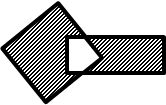 2. Карлсон открыл школу, и 1 сентября во всех трёх первых классах было по три урока: Курощение, Низведение и Дуракаваляние. Один и тот же предмет в двух классах одновременно идти не может. Курощение в 1Б было первым уроком. Учитель Дуракаваляния похвалил учеников 1Б: «У вас получается ещё лучше, чем у 1А». Низведение на втором уроке было не в 1А. В каком классе валяли дурака на последнем уроке?11. Найдите натуральное число, которое больше своей последней цифры в 5 раз.3. Сумма двух натуральных чисел равна 474. Одно из них оканчивается цифрой 1. Если эту цифру зачеркнуть, то получиться второе число. Найдите эти числа.12. Решите ребус: АХ · УХ = 20014. Сколько различных двузначных чисел можно составить, используя цифры 1, 4 и 7 если цифры могут повторяться?13. В пакете лежат конфеты двух сортов. Какое наименьшее число конфет (не видя их) надо вытащить из пакета, чтобы среди них были хотя бы три конфеты одного сорта.5. Волк и Заяц купили теннисный мяч за 25 руб. У Зайца было в 2 раза меньше денег, чем у Волка, да еще рубль. Сколько денег внес каждый из них?14. Вовочка собрал коробочку жуков и пауков – всего 8 штук. Если всего в коробке 54 ноги, сколько там пауков? (у жука 6 ног, у паука – 8)6. Сколько на рисунке изображено квадратов?15. Если бы школьник купил 11 тетрадей, то у него осталось бы 5р. А на 15 тетрадей у него не хватило 7р. Сколько денег было у школьника?7. Класс шел парами. Один из учеников глянул вперед и насчитал 8 пар, затем обернулся назад и насчитал 4 пары. Сколько всего участников шло в колонне?16. Сумма цифр двузначного числа равна 11. Если к этому числу прибавить 27, то получится число, записанное теми же цифрами, но в обратном порядке. Найти это число.8. Сколько раз к наибольшему двузначному числу нужно прибавить наибольшее трехзначное число, чтобы получить наибольшее пятизначное?17. На трех полках лежат 52 книги. Если 3 книги с третьей полки переложить на вторую, то на первой и третьей  полках книг станет поровну, а на второй вдвое больше, чем на первой. Сколько книг было на каждой полке?9. Расставить 14 стульев вдоль стен в актовом зале,  имеющем форму квадрата, так, чтобы у каждой стены стульев стало поровну.18. Кот Матроскин купил на оптовом рынке партию ручек и предлагает покупателям либо одну ручку за 5 рублей, либо три ручки за 10 рублей. От каждого покупателя кот Матроскин получает одинаковую прибыль. Какова оптовая цена ручки?1. Паук сплёл паутину, и во все её 12 узелков попалось по мухе или комару. При этом каждое насекомое оказалось соединено отрезком паутины ровно с двумя комарами. Сколько комаров и мух попало в сеть?10. Квадрат 3 × 3 заполнен цифрами так, как показано на рисунке слева. Разрешается ходить по клеткам этого квадрата, переходя из клетки в соседнюю (по стороне), но ни в какую клетку не разрешается попадать дважды.Петя прошёл, как показано на рисунке справа, и выписал по порядку все цифры, встретившиеся по пути, – получилось число 84937561. Нарисуйте другой путь так, чтобы получилось число как можно больше.2. Расположить 16 спичек, как показано на рисунке, чтобы они образовали 8 равносторонних треугольников. Теперь уберите 4 спички так, чтобы при этом осталось только 4 равных треугольника. Не должно оставаться ни лишних спичек, ни свободных концов.11. В Лесогории живут только эльфы и гномы. Гномы лгут, говоря про своё золото, а в остальных случаях говорят правду. Эльфы лгут, говоря про гномов, а в остальных случаях говорят правду. Однажды два лесогорца сказали: А: Всё моё золото я украл у Дракона.Б: Ты лжёшь.Определите, эльфом или гномом является каждый из них.3. В поход пошли 20 туристов. Самому старшему из них 35 лет, а самому младшему 17 лет. Могут ли среди них быть одногодки?12. Известно, что одна из четырех монет — фальшивая, но неизвестно, легче она или тяжелее настоящих. За какое  число взвешиваний на чашечных весах без гирь можно определить фальшивую?4. Масса канистры с бензином 40 кг, без бензина — 2 кг. Какова масса канистры, заполненной бензином  наполовину?13. В классе 27 учеников. Каждый из них написал двум  товарищам по записке. Может ли оказаться, что каждый из них получил нечетное число записок?5. Если на каждую палку сядет по 5 галок, то одна галка останется без палки, а если на каждую палку сядет по 6 галок, то одна палка остается пустой. Сколько галок и  сколько палок?14. В актовом зале собрались школьники: мальчики и девочки. Их всего было больше 70, но меньше 90. Всего скамеек, на которых сидели школьники, было на 1 больше, чем сидело на каждом из них мальчиков. Девочки сидели по одной на каждой скамейке. Сумма числа скамеек и мальчиков составляла число школьников. Сколько школьников находилось в зале и на скольких скамейках они сидели?6. На окраску куба размерами 333 необходимо 3 г краски. Сколько краски пойдет на окраску куба размером 666?15. В классе 27 учеников. Их них 19 учеников посещают математический кружок, 6 — химический, а 5 учеников не посещают эти кружки. Сколько химиков увлекается  математикой?7. В парламенте некоторой страны две палаты, имеющие равное число депутатов. В голосовании по важному вопросу приняли участие все депутаты, причём воздержавшихся не было. Когда председатель сообщил, что решение принято с преимуществом в 23 голоса, лидер оппозиции заявил, что результаты голосования сфальсифицированы. Как он это понял?16. По поверхности стеклянного куба проходит ломаная, сделанная из толстой проволоки. Вовочка сфотографировал куб сверху, спереди и справа. Определите, как проходит проволока по кубу.8. Девять точек расположены так, как указано на рисунке. Сколько можно построить треугольников, одной из вершин которых является точка А, а двумя другими — две из остальных точек?17. Папа, Маша и Яша идут в школу. Пока папа делает 3 шага, Маша делает 5 шагов. Пока Маша делает 3 шага, Яша делает 5 шагов. Маша и Яша посчитали, что вместе они сделали 400 шагов. Сколько шагов сделал папа?9. Несколько кошек съели 157 мышек, причем все кошки съели по одинаковому числу мышек. Сколько было кошек, если каждая кошка съела больше мышек, чем было кошек?18. 30 птиц стоят 30 монет, куропатки стоят по 3 монеты, голуби — по 2 и воробьи — по монете за пару; спрашивается, сколько птиц каждого вида.